МУНИЦИПАЛЬНОЕ  ОБЩЕОБРАЗОВАТЕЛЬНОЕ УЧРЕЖДЕНИЕ«ОСНОВНАЯ ОБЩЕОБРАЗОВАТЕЛЬНАЯ ШКОЛА С. ЛЕНИНСКОЕ»ЭНГЕЛЬССКОГО МУНИЦИПАЛЬНОГО РАЙОНА САРАТОВСКОЙ ОБЛАСТИ----------------------------------------------------------------------------------------------------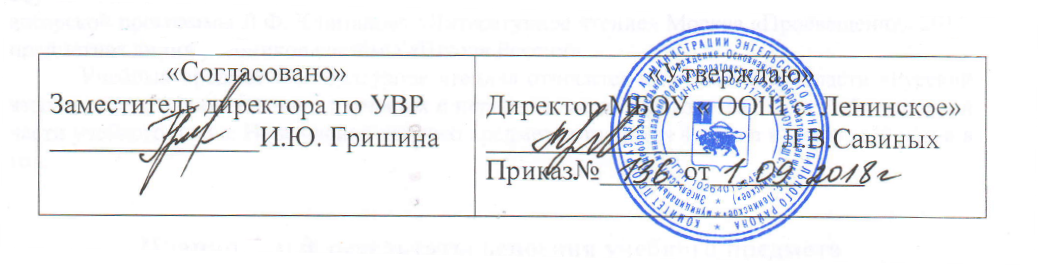 Рабочая учебная программапо учебному предмету «Английский  язык»для обучающихся 4 класса  на 2018-2019 учебный год			Составитель:		Гусенко Анастасия Сергеевна,		учитель английского языка                                                                                  первой квалификационной                                                                                    категорииПояснительная записка.          Рабочая программа учебного предмета «Английский язык, 4 класс» составлена в соответствии с требованиями:- Федерального закона от 29.12.2012 №273-ФЗ «Об образовании в Российской Федерации»;- Федерального государственного образовательного стандарта начального общего образования (утверждённого приказом Минобразования и науки РФ от 06.10.2009г. №373) ( с последующими изменениями);-  Приказа Министерства образования и науки РФ от 31.12.15 г. №1576 «О внесении изменений в Федеральный государственный  образовательный стандарт начального общего образования»;- Программы курса английского языка к УМК «FORWARD» для 2-4 классов, разработанной  М.В.Вербицкой;- Устава МБОУ «ООШ с. Ленинское»- Учебного плана МБОУ «ООШ с. Ленинское» на 2017-2018 учебный год            В учебно –  методический комплекс входят:           Учебник:  М.В. Вербицкая, Б.Эббс. Э.Уорелл, Э.Уорд «FORWARD» 4 класс, учебник в двух частях  для 4-х классов общеобразовательных учреждений. Издательство «Вентана -Граф», 2016 г.Учебник соответствует федеральному компоненту государственного стандарта общего образования по иностранному языку и имеет гриф  «Рекомендовано Министерством образования и науки Российской Федерации»           Пособия для учащихся: 1.М.В.Вербицкая. Рабочая тетрадь к учебнику английского языка «FORWARD» для 4 класса общеобразовательных учреждений. Издательство «Вентана-Граф», 2017 г.2.М.В.Вербицкая. CD к учебнику «FORWARD» для 4  класса и CD к рабочей тетради для 4класса.            Литература для учителя: М.В.Вербицкая. Программа курса английского языка к УМК «FORWARD». Издательство «Вентана-Граф», 2013г.Цели и задачи данной программы:1.Формирование умения общаться на английском языке на элементарном уровне с учетом речевых возможностей и потребностей младших школьников в устной и письменной формах;    2.Приобщение детей к новому социальному опыту с использованием английского языка знакомство младших школьников с миром зарубежных сверстников, с зарубежным детским фольклором и доступными для данного возраста образцами художественной литературы; воспитание дружелюбного отношения к представителям других стран;   3.Развитие речевых, интеллектуальных и познавательных способностей младших школьников, а также их общеучебных умений; развитие мотивации к дальнейшему овладению английским языком;   4.Воспитание и разностороннее развитие младших  школьников средствами английского языка.  5.Формирование первоначальных представлений о   единстве и многообразии языкового и культурного  пространства России, о языке как основе национального самосознания. Развитие диалогической и монологической устной и письменной речи,  коммуникативных умений, нравственных и эстетических  чувств, способностей к творческой деятельности     узнавать новое  через звучащие и письменные тексты   4.Обеспечение коммуникативно-психологической адаптации младших школьников к новому языковому миру для преодоления в дальнейшем психологического барьера и использования английского языка как средства общения; 5.Развитие личностных качеств младшего школьника, его внимания, мышления, памяти и воображения в процессе участия в моделируемых ситуациях общения, ролевых играх; в ходе овладения языковым материалом.6.Развитие эмоциональной сферы детей в процессе обучающих игр, учебных  спектаклей с использованием английского языка; Рабочая программа  рассчитана на 68 учебных часов ( 2 часа в неделю) в соответствии  с учебным планом и календарным  учебным графиком МОУ « ООШ с. Ленинское » на 2018 – 2019 учебный год.Планируемые результаты освоения учебного предметаЛичностные результаты:1) формирование основ российской гражданской идентичности, чувства гордости за свою Родину, российский народ и историю России, осознание своей этнической и национальной принадлежности; формирование ценностей  многонационального российского общества; становление гуманистических и демократических ценностных ориентаций; 2) формирование целостного, социально ориентированного взгляда на мир в его органичном единстве и разнообразии природы, народов, культур и религий; 3) формирование уважительного отношения к иному мнению, истории и культуре других народов; 4) овладение начальными навыками адаптации в динамично изменяющемся и развивающемся мире; 5) принятие и освоение социальной роли обучающегося, развитие мотивов учебной деятельности и формирование личностного смысла учения; 6) развитие самостоятельности и личной ответственности за свои поступки, в том числе в информационной деятельности, на основе представлений о нравственных нормах, социальной справедливости и свободе; 7) формирование эстетических потребностей, ценностей и чувств; 8) развитие этических чувств, доброжелательности и эмоционально-нравственной отзывчивости, понимания и сопереживания чувствам других людей; 9) развитие навыков сотрудничества со взрослыми и сверстниками в разных социальных ситуациях, умения не создавать конфликтов и 10) формирование установки на безопасный, здоровый образ жизни, наличие мотивации к творческому труду, работе на результат, бережному отношению к материальным и духовным ценностям. Метапредметные результаты:овладение способностью принимать и сохранять цели и задачи учебной деятельности, поиска средств ее осуществления;  освоение способов решения проблем творческого и поискового характера; формирование умения планировать, контролировать и оценивать учебные действия в соответствии с поставленной задачей и условиями ее реализации; определять наиболее эффективные способы достижения результата; формирование умения понимать причины успеха/неуспеха учебной деятельности и способности конструктивно действовать даже в ситуациях неуспеха;  освоение начальных форм познавательной и личностной рефлексии;   использование знаково-символических средств представления информации для создания моделей изучаемых объектов и процессов, схем решения учебных и практических задач;  активное использование речевых средств и средств информационных и коммуникационных технологий (далее – ИКТ) для решения коммуникативных и познавательных задач;   использование различных способов поиска (в справочных источниках и открытом учебном информационном пространстве сети Интернет), сбора, обработки, анализа, организации, передачи и интерпретации информации в соответствии с коммуникативными и познавательными задачами и технологиями учебного предмета; в том числе умение вводить текст с помощью клавиатуры, фиксировать (записывать) в цифровой форме и анализировать изображения, звуки, измеряемые величины, готовить свое выступление и выступать с аудио-, видео- и графическим сопровождением; соблюдать нормы информационной избирательности, этики и этикета; овладение навыками смыслового чтения текстов различных стилей и жанров в соответствии с целями и задачами; осознанно строить речевое высказывание в соответствии с задачами коммуникации и составлять тексты в устной и письменной формах; овладение логическими действиями сравнения, анализа, синтеза, обобщения, классификации по родовидовым признакам, установления аналогий и причинно-следственных связей, построения рассуждений, отнесения к известным понятиям; готовность слушать собеседника и вести диалог; готовность признавать возможность существования различных точек зрения и права каждого иметь свою; излагать свое мнение и аргументировать свою точку зрения и оценку событий;  определение общей цели и путей её достижения; умение договариваться о распределении функций и ролей в совместной деятельности; осуществлять взаимный контроль в совместной деятельности, адекватно оценивать собственное поведение и поведение окружающих;готовность конструктивно разрешать конфликты посредством учёта интересов сторон и сотрудничества;овладение начальными сведениями о сущности и особенностях объектов, процессов и явлений действительности (природных, социальных, культурных, технических и др.) в соответствии с содержанием конкретного учебного предмета; овладение базовыми предметными и межпредметными понятиями, отражающими существенные связи и отношения между объектами и процессами;умение работать в материальной и информационной среде начального общего образования (в том числе с учебными моделями) в соответствии с содержанием конкретного учебного предмета.Метапредметными результатами изучения ИЯ в начальной школе являются:развитие умения взаимодействовать с окружающими, выполняя разные роли в пределах речевых потребностей и возможностей младшего школьника;развитие коммуникативных способностей школьника, умения выбирать адекватные яз. и речевые средства для успешного решения элементарной коммуникативной задачи;расширение общего лингвистического кругозора младшего школьника;развитие познавательной, эмоциональной и волевой сфер младшего школьника; формирование мотивации к изучению ИЯ;овладение умением координированной работы с разными компонентами УМК (учебником, аудиодиском, рабочей тетрадью, справочными материалами и т.д.).Предметные результаты:приобретение начальных навыков общения в устной и письменной форме с носителями иностранного языка на основе своих речевых возможностей и потребностей; освоение правил речевого и неречевого поведения;освоение начальных лингвистических представлений, необходимых для овладения на элементарном уровне устной и письменной речью на иностранном языке, расширение лингвистического кругозора;сформированность дружелюбного отношения и толерантности к носителям другого языка на основе знакомства с жизнью своих сверстников в других странах, с детским фольклором и доступными образцами детской художественной литературы.А. Предметные результаты в коммуникативной сфере       Коммуникативная компетенция (владение иностранным языком как средством общения)     ГоворениеI. Ученик научится:вести элементарный этикетный диалог в ограниченном круге типичных ситуаций общения; диалог-расспрос (вопрос — ответ) и диалог — побуждение к действию;уметь на элементарном уровне описывать предмет, картинку, персонаж;уметь на элементарном уровне рассказывать о себе, семье, друге.Ученик получит возможность научиться:участвовать в элементарном диалоге-расспросе, задавая вопросы собеседнику и отвечая на его вопросы;воспроизводить наизусть небольшие произведения детского фольклора, детские песни;составлять краткую характеристику персонажа;кратко излагать содержание прочитанного текста.АудированиеI. Ученик научится:понимать на слух речь учителя и одноклассников при непосредственном общении и вербально/невербально реагировать на услышанное;воспринимать на слух в аудиозаписи основное содержание небольших доступных текстов, построенных на изученном языковом материале;II. Выпускник получит возможность научиться:воспринимать на слух в аудиозаписи небольшой текст, построенный на изученном языковом материале, и полностью понимать содержащуюся в нём информацию;использовать контекстуальную и языковую догадку при восприятии на слух текстов, содержащих некоторые незнакомые слова.ЧтениеI. Ученик научится:соотносить графический образ английского слова с его звуковым образом;читать вслух небольшие тексты, построенные на изученном языковом материале, соблюдая правила чтения и соответствующую интонацию;читать про себя и понимать основное содержание текстов, включающих как изученный языковой материал, так и отдельные новые слова; находить в тексте нужную информацию;II. Ученик получит возможность научиться:догадываться о значении незнакомых слов по контексту;не обращать внимания на незнакомые слова, не мешающие понять основное содержание текста.ПисьмоI. Ученик научится:владеть техникой письма;списывать текст и выписывать из него слова, словосочетания, предложения в соответствии с решаемой учебной задачей; писать с опорой на образец поздравление с праздником и короткое личное письмо;II. Ученик получит возможность научиться:составлять рассказ в письменной форме по плану/ключевым словам;заполнять простую анкету;в письменной форме кратко отвечать на вопросы к тексту;правильно оформлять конверт (с опорой на образец);делать по образцу подписи к рисункам/фотографиям.Языковая компетенция  (владение языковыми средствами)Графика, каллиграфия, орфографияI. Ученик научится:пользоваться английским алфавитом, знать последовательность букв в нём;воспроизводить графически и каллиграфически корректно все английские буквы алфавита (полупечатное написание букв, слов) находить и сравнивать (в объёме содержания курса)  яз. единицы, как звук, буква, слово.применять основные правила чтения и орфографии, изученные в курсе нач.школы;отличать буквы от знаков транскрипции.II. Ученик получит возможность научиться:сравнивать и анализировать буквосочетания английского языка и их транскрипцию;группировать слова в соответствии с изученными правилами чтения;уточнять написание слова по словарю учебника.Фонетическая сторона речиI. Ученик научится:адекватно произносить и различать на слух все звуки АЯ; соблюдать нормы произношения звуков;соблюдать правильное ударение в изолированных словах и фразах;  соблюдать особенности интонации основных типов предложений;корректно произносить предложения с точки зрения их ритмико-интонационных особенностей.II. Ученик получит возможность научиться:распознавать случаи использования связующего “r” и соблюдать их в речи;соблюдать интонацию перечисления;соблюдать правило отсутствия ударения на служебных словах  (артиклях, союзах, предлогах);читать изучаемые слова по транскрипции;писать транскрипцию отдельных звуков, сочетаний звуков по образцу.Лексическая сторона речиI. Ученик научится:распознавать и употреблять в речи изученные в пределах тематики нач. школы лексич. единицы (слова, словосочетания, оценочную лексику, речевые клише), соблюдая лексич. нормы;оперировать в процессе общения активной лексикой в соотв. с коммуник.задачей.II. Ученик получит возможность научиться:узнавать простые словообразовательные элементы;опираться на яз. догадку при восприятии интернац. и слож. слов в процессе чт-я и ауд-ия;составлять простые словари (в картинках, двуязычные) в соотв. с поставленной учеб.задачей, используя изучаемую в пределах тематики начальной школы лексику.Грамматическая сторона речиУченик научится: распознавать и употреблять в речи  основные коммуникативные типы предложений, общий и специальный вопросы, утвердительные и отрицательные предложения; распознавать и употреблять в речи изученные сущ. с неопределённым/определённым/нулевым артиклем, в ед. и во мн. числе; притяж.падеж сущ.;  глаголы в  Present, Past, Future Simple; модальные глаголы can, may, must; личные, притяж.и указательные местоимения; изученные прилагательные в положительной, сравнительной, превосходной степенях; колич.(до 100) и поряд. (до 20) числительные; наиболее употребительные предлоги для выражения временных и пространственных отношений.Ученик получит возможность научиться: узнавать сложносочинённые предложения с союзами  and и but; использовать в речи безличные предл. (It’s cold. It’s 5 o’clock. It’s interesting.); предл. с констр. there is/there are; оперировать в речи неопред. местоимениями some, any  и их производными; образовывать по правилу прил. в срав. и превосходной степенях и употреблять их в речи; распознавать  в тексте и дифференцировать слова по опред. признакам (сущ., прил., мод./смысл. гл.); выражать своё отношение к действию при помощи модальных глаголов should, have to;  распознавать и употреблять в речи наиболее употр. наречия времени, степени и образа действия (today, yesterday, tomorrow, never, often, sometimes; much, very, little, well, slowly, quickly); узнавать в тексте и на слух, употреблять в речи в пределах тематики нач. школы гл.в Present Progressive (Continuous), глаг. конструкции типа: like reading, to be going to, I’d like;Социокультурная осведомлённостьУченик  научится:называть страны   изучаемого языка по-английски; узнавать некоторых литературных персонажей известных детских произведений, сюжеты некоторых популярных сказок, написанных на изучаемом языке, небольшие произведения детского фольклора (стихов, песен); соблюдать элементарные нормы речевого и неречевого поведения, принятые в стране изучаемого языка, в учебно-речевых ситуациях.Ученик получит возможность научиться: называть столицы стран изучаемого языка по-английски; рассказывать о некоторых достопримечательностях стран изучаемого языка; воспроизводить наизусть небольшие произведения дет. фольклора (стихи, песни) на АЯ; осуществлять поиск информации о стране изучаемого языка в соответствии с поставленной учебной задачей в пределах тематики, изучаемой в нач. школе.Б. Предметные результаты в познавательной сфереУченик  научится:сравнивать языковые явления родного и иностранного языков на уровне отдельных звуков, букв, слов, словосочетаний, простых предложений;действовать по образцу при выполнении упражнений и составлении собственных высказываний в пределах тематики начальной школы;совершенствовать приёмы работы с текстом с опорой на умения, приобретённые на уроках родного языка (прогнозировать содержание текста по заголовку, иллюстрациям и др.);пользоваться справочным материалом, представленным в доступном данному возрасту виде (правила, таблицы);В. Предметные результаты в ценностно-ориентационной сфереУченик научится:представлять изучаемый иностранный язык как средство выражения мыслей, чувств, эмоций;приобщаться к культурным ценностям другого народа через произведения детского фольклора, через непосредственное участие в туристических поездках.Г. Предметные результаты в эстетической сфереУченик научится:владеть элементарными средствами выражения чувств и эмоций на иностранном языке;осознавать эстетическую ценность литературных произведений в процессе знакомства с образцами доступной детской литературы.Д. Предметные результаты в трудовой сфереВыпускник научится:   следовать намеченному плану в своём учебном труде                                  Содержание учебного предмета                                       Тематическое планирование№ п/пНазвание разделаКоличество часовПроектная исследовательская деятельностьКоличество и виды контроля1Знакомство32Я и моя семья1113Мир моих увлечений1014Я и мои друзья1515Моя школа46Мир вокруг меня10217Страна изучаемого языка.48Родная страна1111                                    Всего684№ п/пТема урокаКоличество часовДата проведенияДата проведенияКорректировка№ п/пТема урокаКоличество часовПо плануПо фактуКорректировка1Новые друзья .Знакомство в международном детском лагере.14.092Гражданство и национальность.Заполнение анкеты.16.093Диалог о распорядке дня. Модальные глаголы must, can.111.094Компьютерное послание.Описание внешности человека113.095Краткие и полные формы глагола to be.118.096Общий и специальный вопросы. 120.097Аудирование текста «Компьютерный журнал»125.098Диалог о профессиях127.099Мой день: распорядок дня, домашние обязанности129.0910Я и моя семья. Увлечения, совместные занятия 12.1011Работа с текстом «В дождевом лесу». Рассказ о прошедших событиях14.1012Глагол to be в простом прошедшем времени19.1013Диалог о животных. Описание внешнего вида и повадок животных111.1014Люди и их профессии116.1015Повторение изученного. Подготовка к контрольной работе118.1016Контрольная работа №1123.1017Аудирование и чтение текста «Что ты знаешь о дождевых лесах?»125.1018Описание растения по картинке. Предложения с конструкцией there is/there are16.1119Прилагательные в сравнительной степени18.1120Природа и животный мир России113.1121Дикие животные России. Диалог о месте их обитания115.1122Описание города и его достопримечательностей120.1123Аудирование и чтение текста «Найти Джозефа Александера»122.1124Диалог о путешествии. Виды транспорта.127.1125Столичный город. Творческий проект «Рисуем любимый город»129.1126Экскурсия по Лондону. Достопримечательности города14.1227Москва – столица нашей Родины.Диалог «Что мы знаем о Москве?»16.1228Повторение изученного.Подготовка к контрольной работе111.1229Контрольная работа №2113.1230Едем в путешествие118.1231Планы на будущее. Что нам нужно для путешествия?120.1232Инструкция учителя Джилл125.1233Бино приходит на помощь127.1234Неправильные глаголы в прошедшем времени110.0135Названия частей света. Создание карты сокровищ115.0136Дневник Джилл. Расписание на неделю117.0137Письмо Бена. Повторение форм правильных и неправильных глаголов122.0138Аудирование текста «Лесной ангел»124.0139Степени сравнения прилагательных129.0140Работа с текстом «Призрак в тумане»131.0141Сложные предложения с союзами and,  but,  because.15.0242Превосходная степень прилагательных. Улицы Москвы17.0243Аудирование  и чтение текста «Картина на стене»112.0244Специальные вопросы.114.0245-46Повторение изученного. Подготовка к  контрольной работе.219.0221.0247Контрольная работа №3126.0248Подготовка к проектной деятельности. Проект «Достопримечательности моего города»128.0249Защита проекта «Достопримечательности моего города»15.0350Аудирование и чтение текста «Послание в храме»17.0351Введение новой лексики по теме «Здоровье»112.0352Диалог «Визит к доктору»114.0353Простое будущее время английских глаголов. Общие и специальные вопросы119.03 54-55Утвердительная и отрицательная формы глаголов в будущем времени221.034.0456Работа с текстом «Где находится мистер Биг?»19.04 57-58Правильные и неправильные глаголы в прошедшем времени211.0416.04 59-60Утвердительные и отрицательные предложения в прошедшем времени218.0423.0461Аудирование и чтение текста «Возвращение домой». 125.0462Диалог о местонахождении объекта.130.0463«Песенка дельфина». Творческий проект «О чём поёт дельфин?»12.0564Письмо другу по переписке17.05  65-66Повторение изученного. Подготовка к итоговому тестированию29.0514.0567Контрольная работа №4116.0568Заключительный урок121.05